תרגיל 7א. 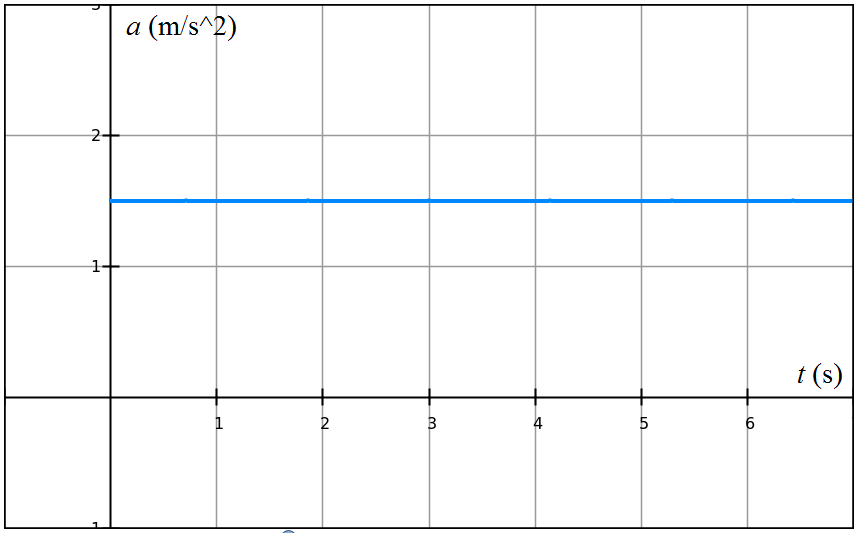 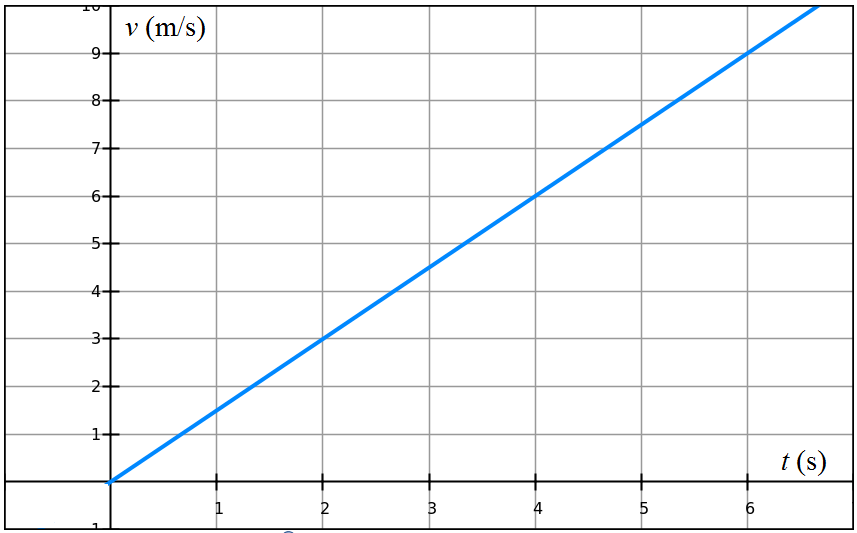 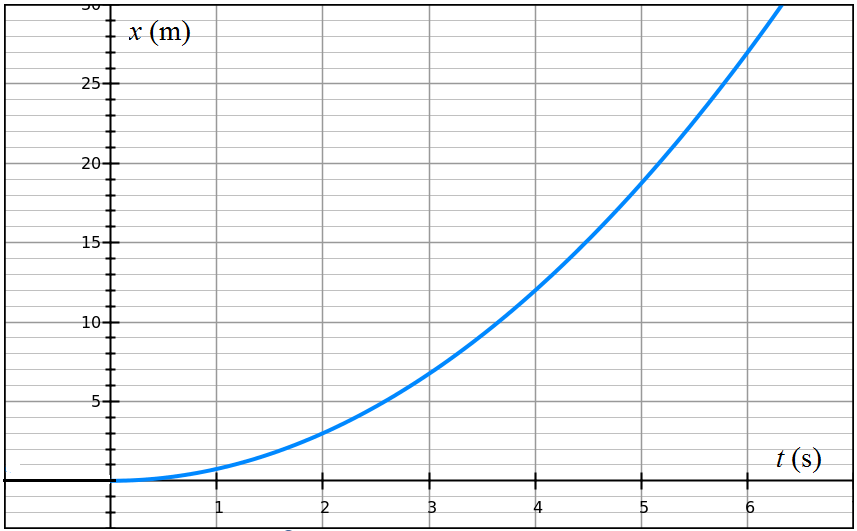 ד. 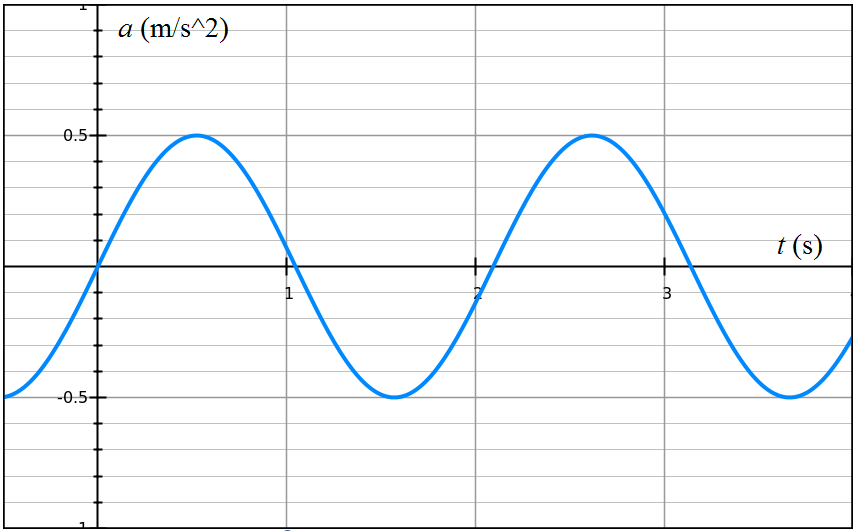 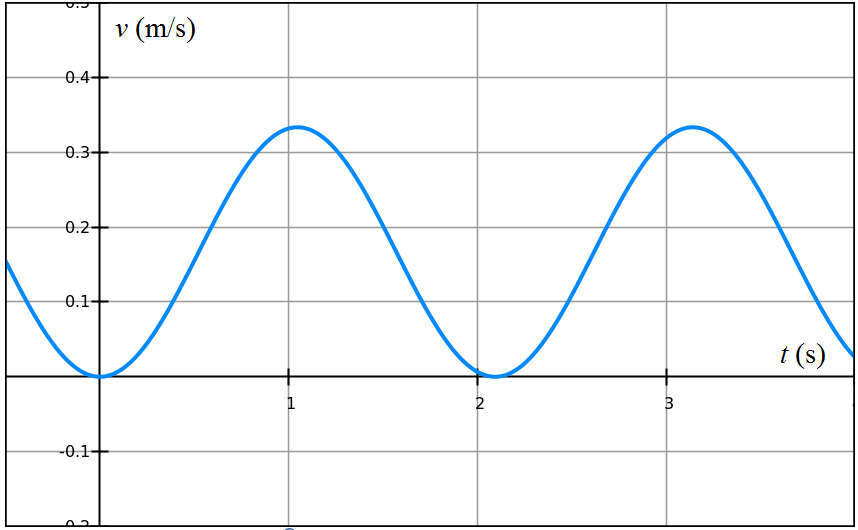 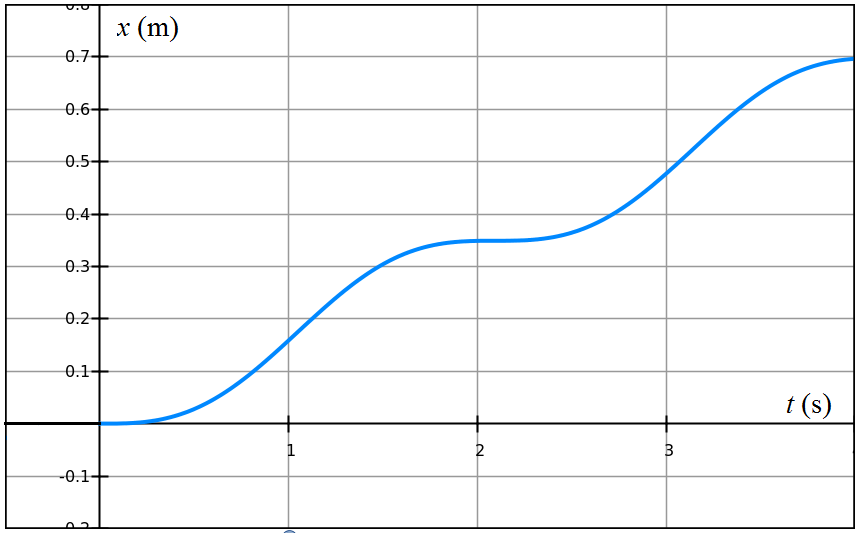 * בכיתהמשפט הקוסינוסים:    משפט הסינוסים:           (צריך לבדוק שהזווית השלישית נותנת את אותו יחס של משפט הסינוסים).בחוט העליון: בחוט התחתון: א. הכוחות הפועלים עליו:  כלפי מטה והכוח הנורמלי  כלפי מעלה. ב. * בכיתה בכיוון x: בכיוון y:   בכיוון x הכוחות שווים ומנוגדים, וגם לפי הסימטריה של הבעיה, המתיחויות שוות.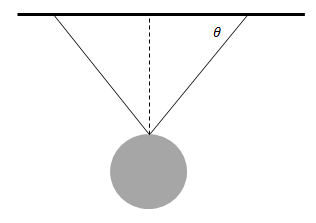 בכיוון y: .המרחק בין נקודות התליה: